                                УТВЕРЖДАЮ: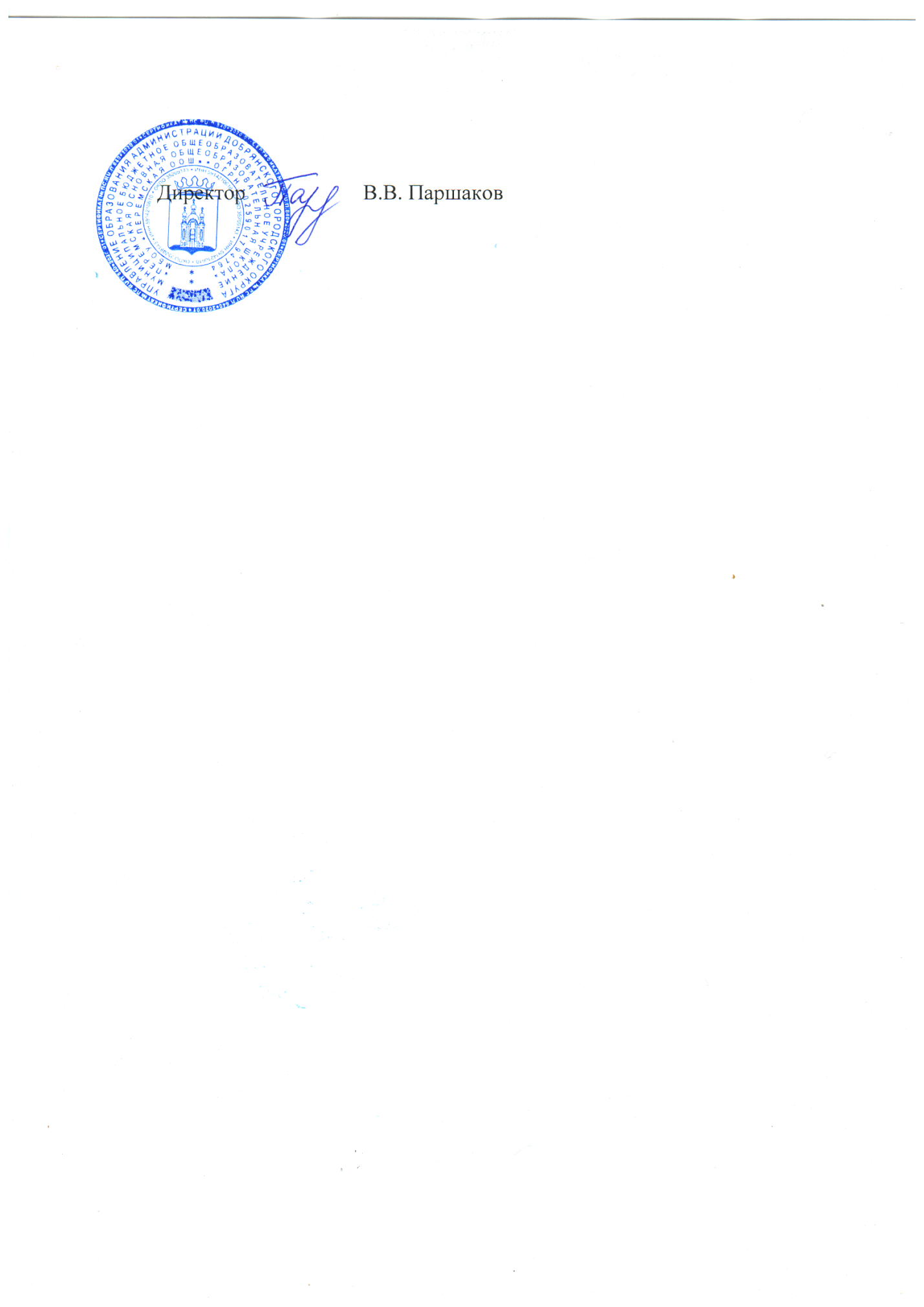 		15.10.2020гМенюучащихся МБОУ «Перемская ООШ» на 16 октября 2020 годаНаименование блюдМасса порции1-4 клМасса порции 5-9 клЗАВТРАККаша овсяная из "Геркулеса" жидкая150200Чай с сахаром200200Хлеб пшеничный4040Груша6868ОБЕДЖаркое по-домашнему140160Соленый огурец порционно3040Хлеб пшеничный6060Компот из кураги200200Стоимость ученики 1-4 кл.72,60 руб.72,60 руб.Стоимость ученики 5-9 кл.81,40 руб.81,40 руб.